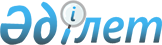 О некоторых вопросах ввоза теплиц, полиэтилена и алюминиевой фольги на территорию Республики КазахстанПостановление Правительства Республики Казахстан от 3 июля 2011 года № 769

      В целях реализации Решения Комиссии Таможенного союза от 19 мая 2011 года № 644 "О выполнении Планов по переносу согласованных видов государственного контроля на внешнюю границу Таможенного союза" Правительство Республики Казахстан ПОСТАНОВЛЯЕТ:



      1. Министерству индустрии и новых технологий Республики Казахстан осуществлять выдачу лицензий по форме, утвержденной Соглашением о правилах лицензирования в сфере внешней торговли товарами от 9 июня 2009 года:



      1) на ввоз теплиц (коды ТН ВЭД ТС 9406 00 310 0 и 9406 00 800 9) - при предоставлении дополнительных документов, подтверждающих их целевое использование, согласно приложению к настоящему постановлению;



      2) на ввоз полиэтилена (код ТН ВЭД ТС 3901 20 900 0) и алюминиевой фольги (код ТН ВЭД ТС 7607 20 100 0) - при наличии в контракте нормы о целевом использовании ввозимого товара.

      Сноска. Пункт 1 с изменениями, внесенными постановлением Правительства РК от 31.12.2011 № 1739 (вводится в действие с 01.01.2012).  



      2. Комитету таможенного контроля Министерства финансов Республики Казахстан осуществлять в установленном порядке таможенное декларирование и взимание таможенных пошлин с импорта теплиц (коды ТН ВЭД ТС 9406 00 310 0 и 9406 00 800 9), полиэтилена (код ТН ВЭД ТС 3901 20 900 0) и алюминиевой фольги (код ТН ВЭД ТС 7607 20 100 0) на территорию Республики Казахстан:



      1) на основании лицензий, выдаваемых Министерством индустрии и новых технологий Республики Казахстан, по ставкам переходного периода согласно приложению 5 к решению Комиссии Таможенного союза от 27 ноября 2009 года № 130;



      2) без лицензий, выдаваемых Министерством индустрии и новых технологий Республики Казахстан, по ставкам ввозных таможенных пошлин, указанным в Едином таможенном тарифе Таможенного союза.

      Сноска. Пункт 2 с изменениями, внесенными постановлением Правительства РК от 31.12.2011 № 1739 (вводится в действие с 01.01.2012).  



      3. Министерству иностранных дел Республики Казахстан в двухнедельный срок уведомить Секретариат Интеграционного Комитета Евразийского экономического сообщества о принимаемых Правительством Республики Казахстан мерах регулирования внешнеторговой деятельности.



      4. Настоящее постановление вводится в действие по истечении двадцати одного календарного дня после первого официального опубликования.      Премьер-Министр

      Республики Казахстан                       К. Масимов

Приложение         

к постановлению Правительства

Республики Казахстан    

от 3 июля 2011 года № 769   

Дополнительные документы,

предоставляемые заявителем на получение лицензии

для ввоза теплиц, классифицируемых кодами

ТН ВЭД ТС 9406 00 310 0, 9406 00 800 9

      1. Документы на получение лицензии для ввоза теплиц на основании договора финансового лизинга:



      1) лицензия на осуществление лизинговой деятельности;



      2) наличие договора финансового лизинга на ввозимое тепличное оборудование;



      3) наличие бизнес-плана на использование ввозимого тепличного оборудования;



      4) наличие документов, подтверждающих наличие земельного участка для строительства теплицы (на праве собственности или на праве землепользования).



      2. Документы на получение лицензии для ввоза теплиц на основании договора купли-продажи:



      1) наличие бизнес-плана на использование ввозимого тепличного оборудования;



      2) наличие документов, подтверждающих наличие земельного участка для строительства теплицы (на праве собственности или на праве землепользования);



      3) обязательство участника внешнеэкономической деятельности о целевом использовании ввозимых теплиц.
					© 2012. РГП на ПХВ «Институт законодательства и правовой информации Республики Казахстан» Министерства юстиции Республики Казахстан
				